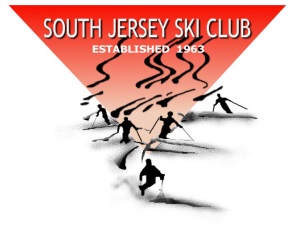  Tavern Happy Hour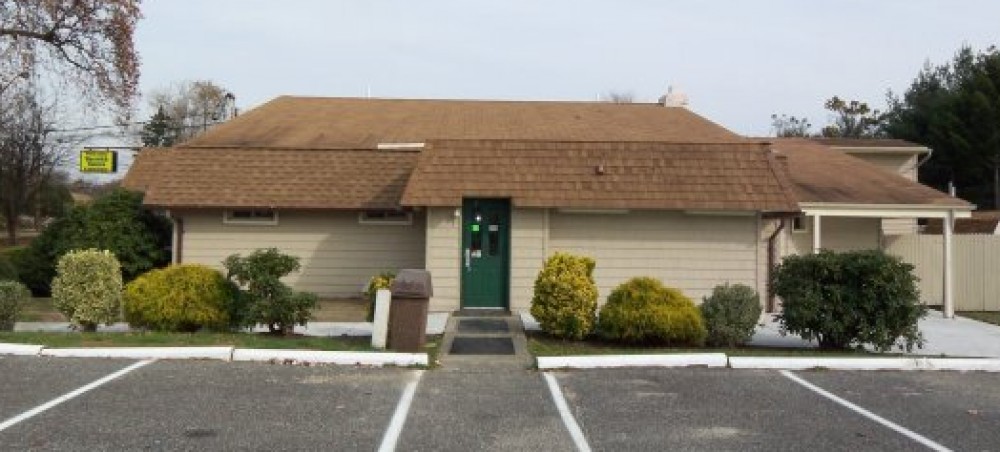  Ski Club meets Fall Line Ski Club at the “Wick” to kick off the Ski Season½ price wings23oz Coors Lite $2.50   House Wines $3.50When: December 11, 2015   5:00pm-8:00pmWhere: Warwick Tavern  http://www.warwicktavern.com/Host: Tammy McCoy  tamskigolf@hotmail.com